
Телефон: +7 (495) 369-30-15
E-mail: uradresok@yandex.ru
Факс: 8 (495) 628-03-24
Наименование юридического адреса, № налоговой инспекцииСрок договора аренды (6/11 мес.)Организационно-правовая форма (ООО/АО) и название компанииФИО Генерального директораПочтовое обслуживание, если необходимо (3/6/11 мес.)Полные контактные данные представителя вашей компании
(ФИО, должность, наименование, телефон, электронная почта)Способ оплаты (наличными или по безналичному расчету)Адрес доставки, если необходимо (бесплатно в пределах МКАД)Сумма в договоре (для посредников, комиссия 10% от разницы)Откуда узнали о компании «ЮрадресОк» (яндекс, google, regforum, отзыв)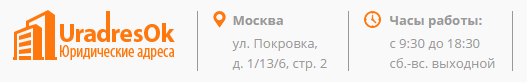 